INDICAÇÃO Nº__________1135______________/2016.INDICANTE: VEREADOR ROBERTO LETRISTA DE OLIVEIRAINDICADO: PREFEITURA MUNICIPALASSUNTO: REPOSIÇÃO DE LÂMPADAS                                      Excelentíssimos Senhores Vereadores, com base no múnus público de que somos investidos, INDICO À MESA, para que valendo-se de minhas prerrogativas, seja Oficiado ao Exmº Senhor Prefeito Municipal, que adote em caráter de urgência, providências junto as Secretarias correlatas no sentido de se “realizar a reposição de lâmpadas, nos postes existentes da Rua Paranavaí, Avenida Ítalo Adami e nas demais ruas do Bairro Rancho Grande, neste Município.Plenário Vereador Mauricio Alves Braz, 28 de Outubro de 2016. ROBERTO LETRISTA DE OLIVEIRA Vereador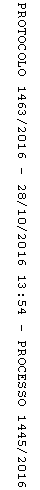 